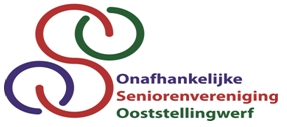 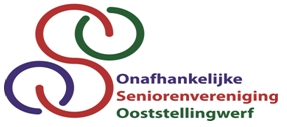 Uitleg over en verdere toelichting op de activiteiten van de AC’ sin Appelscha, Haulerwijk en Oosterwolde én het bestuur zijn te vinden in de OSO Nieuwsbrief december 2022.Adressen locaties: De Miente 	   	Snellingerdijk 39    Oosterwolde  tel. 0516-513556       Dorpskamer De Den  	Riemsoord 140 A   Appelscha      tel. 0512-41500De Enter	   	Leeksterweg 23      Haulerwijk     tel. 0516-4216 77Activiteiten  te organiseren in het eerste halfjaar 2023	door de activiteiten commissies (AC’s) en het OSO bestuurAppelscha20 januari			NieuwjaarsbijeenkomstAanvang 14.00 uur		met optreden Jakop HaveLocatie dorpskamer De DenBijdrage € 3,00vrijdag 17 februari 		Rinze Oenema vertelt over de reisAanvang 14.00 uur		naar Iran, India en CambodjaLocatie dorpskamer De DenBijdrage € 3,00vrijdag 17 maart		Gezamenlijke lunch in
Inloop 13.00 uur		Le Coq aan de BoerestreekLocatie Le Coq		Kosten € 12,50 voor 7 maart		Overboekenvrijdag 21 april	            Bezoek aan museumAanvang 14.00 uur		Het Kiekhuus in WolvegaLocatie Het Kiekhuus		Kosten € 9,00 voor 14 aprilWolvega			Overboekenvrijdag 16 juni		Gezellige koffiemiddag			En vrijdag 18 augustus	De kosten zijn voor eigen rekeningAanvang 14.00 uurLocatie dorpskamer De DenHaulerwijkwoensdag 18 januari	          The Grey Nomads	Aanvang 14.00 uur	          Film over hun reis door RoemeniëLocatie De Enter	        Bijdrage € 5,--		        	woensdag 15 februari         Het Orkest voor Zieken en Zeevarenden	               Aanvang 14.00 uur               Spelen voor IEDEREEN in het	   	              `    Locatie De Enter	          Fries en het Nederlands			        Bijdrage € 5,--woensdag 15 maart               Rinze OenemaInloop 14.00 uur	            Film over het Fochterlooerveen	Locatie De Enter		Bijdrage € 5,--			Woensdag 19 april   		Het Kleintje CabaretAanvang 14.00 uur   		Liedjes en Sketches in hetLocatie De Enter		StellingwerfsBijdrage € 5,--OosterwoldeZaterdag 14 januari		NieuwjaarsbijeenkomstVan 15.00 tot 17.00 uur	bij Dansschool Clarette en León 
Vrije toegang			Gezellig samenzijn met beweging en spel	Aanmelden voor 7 januari 2023vrijdag 24 februari	Mevr. Erna Jansen - UitvaartverzorgingAanvang 14.00 uur 	Dit is de 3e in de reeks: arts ouderenzorg,Bijdrage € 5,00	Levensbeëindiging en uitvaartLocatie: De Mientevrijdag 24 maart	Jaarvergadering Aanvang 14.00 uur	Na de pauze voorlichting door apothekerVrije toegang	Rogier HilbersLocatie: De MienteVrijdag 28 april 	Lezing door mevr. Tine Glas van de Aanvang 14.00 uur	Meldkamer Noord Nederland. Zij is verpleegkundig centralist van 112	Bijdrage € 5,00                       Locatie: De MienteVrijdag 21 mei	Koffie/thee middag in “Kannen en Kruiken”Aanvang 14.00 uur	VenekoterwegConsumptie eigen rekening	De OSO trakteert op gebak !E X T R A Woensdagen	4 keer =BEWEGEN=29 maart – 5 april	bij Dansschool Clarette en Léon –min.20 personen12 april – 19 april	Bijdrage € 25,00 voor 4 wekenVan 15.00 – 16.15 uur	Aanmelding voor 8 maart 2023